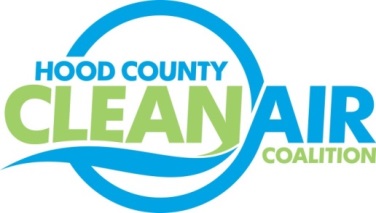 Meeting: Wednesday, April 6, 2016American Town Hall220 N. Travis Street, Granbury, Texas 760488:30-10:30 a.m.AgendaCall Meeting to OrderEPA Updates – Carrie PaigeRegional Updates – Michelle McKenzieAir Quality Funding Opportunities for VehiclesClean Air Action Day  - June 24, 2016Local Updates – Michelle McKenzieReview of March Meeting Summary Review of ProjectsMonthly Budget Review for February Status of Projects FY 16/17ReportsMarch Ozone UpdateAir North Texas EPA Ozone Advance Guidance Revisions WebinarHCCAC Activities Review of Ribbon Cutting on March 11thComment for 2015 Ozone Standard State Recommendations Annual Meeting Administrative ActivitiesConsideration of Change in Description of Permanent Board Members in Certificate of FormationNominations for New Term – all Board MembersElection of Officers for New Term Consideration of Promotion for Air Quality Program Manager (Executive Session)5.)  Discussion 6.)  Adjourn 